			A A V O T A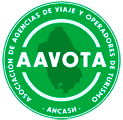                       				Asociación de Agencias de Viaje y Operadores de Turismo - Ancash                                                    	           Jr. Huaylas # 250 Centenario, Huaraz – Ancash Telf. (+51) 943397706   aavota.org@gmail.com    – www.aavota.org FICHA DE INSCRIPCIÓN				 INSCRIPCIÓN			REINSCRIPCIÓN  Clase de Asociado:	Agencia	de Viajes	   Operador de Turismo		Profesional en Turismo**RAZÓN SOCIAL: ...........................................................................................................................................................................NOMBRE COMERCIAL: .................................................................................................................................................................Direccion legal: ..........................................................................................................................................................................Nro. RUC. ............................................. Website: ..................................................................................................................Telf Fijo: ………………………………  Cel: ..............................................………Email: ..................................................………Nro. Ficha de Autorización DIRCETUR: ……………………………………………Nro. Partida de Registros Públicos: .............................................................Fecha Aniversario: ................................................Nro. Licencia Municipal..................................................................................................................................................................SERVICIOS QUE PRESTA LA AGENCIATurismo Interno				Paquetes Turísticos			Regiones que vende:  .......................Turismo Receptivo			Tours, full days				…………………………………………Turismo Emisor				Venta de Pasajes				..........................................................Otros servicios:  ............................................................................................................................................................................AFILIACIONES:  LICENCIAS Y/O CERTIFICADOS DE CALIDADTRIPADVISOR		 CALTUR   	            ASTA	                OTROS (mencionar) ........................................................................................REPRESENTANTE (S) LEGAL(S) DE LA AGENCIA ANTE AAVOTA (Nombres y Apellidos)Representante I ...........................................................................................................(debe ser el Gerente)Representante II...........................................................................................................Cargo: ....................................................GERENTE GENERAL (Nombres y Apellidos) ..............................................................................................................................Dirección Particular (no obligatorio): .................................................................................Telf. Particular: ...................................Estudios Superiores (indicar profesión): ...........................................................................................................EXPERIENCIA TURÍSTICA (antes de constituir su empresa – mencionar)....................................................................................................................................................................................................................................................................................................................................................................................................................…………………………………………………………………………………………………………………………………………………….** Para el Profesional en Turismo su afiliación será para ejercer consultoría y asesoramiento ad honorem a la Asociación, sin derecho a voto y sin pago por afiliación. (por favor solicitar formulario especial de inscripción).PERSONAL DE LA AGENCIA (mencionar al menos 2 colaboradores profesionales en turismo)OFICINAS SUCURSALES (Opcional solo si cuenta con sucursal):Ubicación (Calle y Nro.) .....................................................................................................................................................................Distrito: ............................................Provincia:  ......................................................Región: .................................................Teléfonos:  ......................................Fax: ...........................................Email:  .................................................................................Administrador o Responsable (Nombres y Apellidos): ....................................................................................................................Personal de la Agencia: ..............................................................................................................................................................................................................................................................................................................................................................................FORMA DE PAGO: CONTADO:	...............................................................................................................................................................................CRÉDITO: 	...............................................................................................................................................................................Lugar y fecha: ...................................................  ..............................................................................		     .....................................................................................	     Consejo Directivo AAVOTA				    Representante de la Agencia de ViajesRequisitos para la Aceptación como miembro de AAVOTA  	1.  Carta dirigida al Presidente del Consejo Directivo de AAVOTA-Ancash solicitando su afiliación. (No considerar si llena esta ficha de inscripción).  	2.  Llenar la ficha de inscripción (este documento)	3. Vigencia de Poder (solo la primera cara)4.  Copia DNI del (os) representante (s) legal (es) de la Empresa.	5.  Copia de la Ficha RUC actualizada y con actividad.   	6.  Copia vigente de Licencia de funcionamiento otorgada por la Municipalidad de su jurisdicción. El cual también debe incluir                     certificados de Defensa Civil y Fumigación.   	7.  Copia vigente de Licencia DIRCETUR, Ancash (si en caso ser una sucursal, documento de acreditación regional).                8.  Demostrar con documentos que al menos un personal de la empresa está debidamente capacitado para brindar los      servicios propios de una agencia de viajes (Certificado de Capacitación, no mayor a un plazo de 18 meses).                9.  Dos fotos actuales del local de la empresa (Fachada exterior o Interior). *  La   Empresa   deberá contar   con   una infraestructura	adecuada para la atención al cliente según Reglamento Nacional de Agencias de Viajes (ya sea oficina administrativa o abierta	al público)               10. Copia de constancia del Parque Nacional Huascaran. (obviar si es agencia de la costa de Ancash)Para nuevos socios: Una vez calificada favorablemente su admisión (plazo de 7 días), procederá en abonar una cuota única de S/ 100 por derecho de inscripción y S/ 100 por membresía 2020, el cual también le dará derecho al uso de Marca AAVOTA. (luego de firmar un COMPROMISO PARA SU USO).Nota: Una vez pagada y aceptada su inscripción y membresía en AAVOTA (aprobado por el Directorio) recibirá una resolución documentada en un plazo máximo de 7 días después de su admisión, ingresará al directorio de los asociados, página web, etc. Huaraz, 2020.Nombre y ApellidosCargoTítulo ProfesionalExperiencia (tiempo)